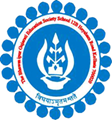 THE BGES SCHOOL (ICSE)	12B, HEYSHAM ROADKOLKATA- 700020LIST OF STUDENTS AND BOOKS OVERDUE FOR RETURN BEING CHARGED LATE FEES AS ON MONDAY 2nd July’2018LIBRARIANNikhil Nandy02/07/2018 ISSUE DATERETURN DATEBOOK NAMEREGN NO.STUDENT’S NAMECLASS15-06-201830-06-2018THE WIZARD'S WAND1891VANSHIKA BHATTVIII